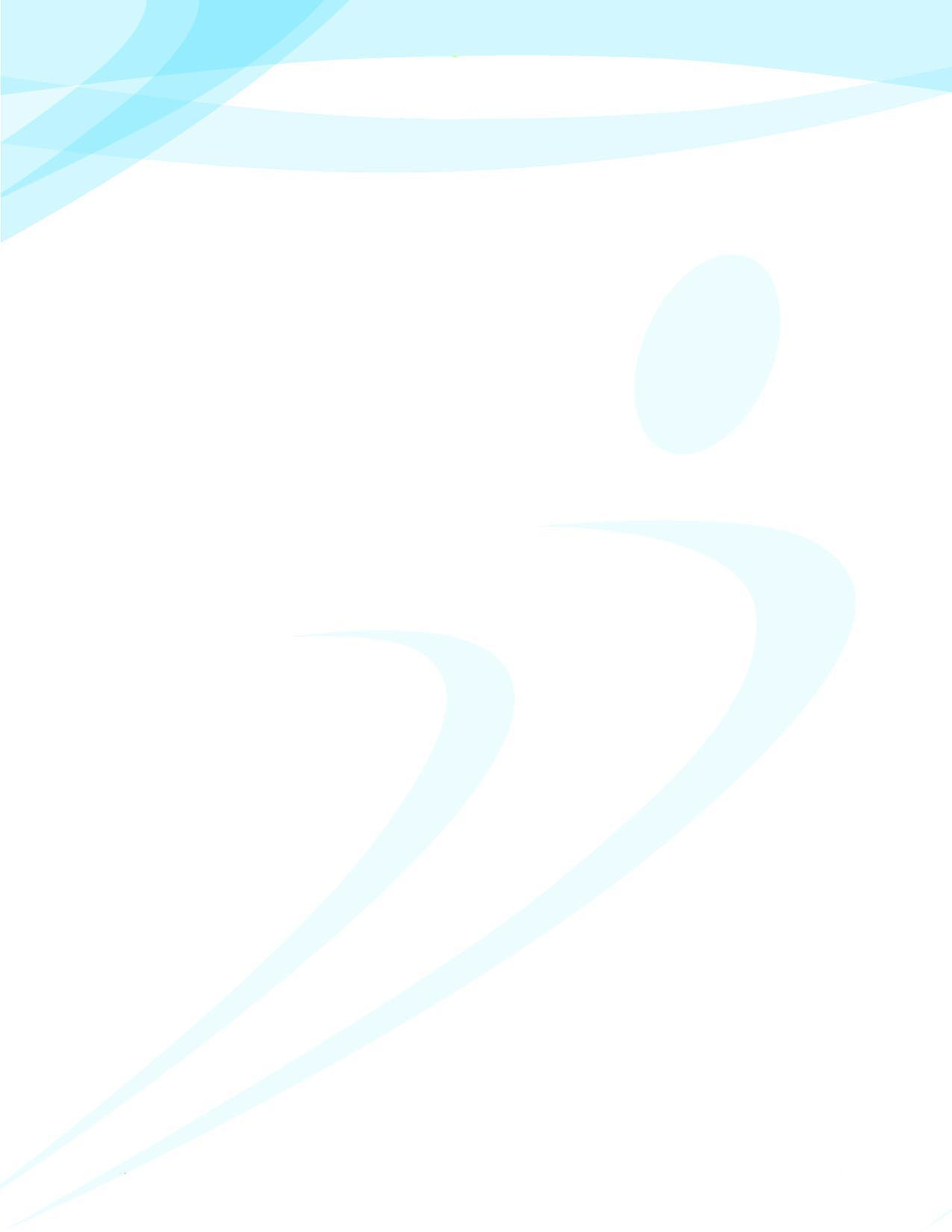 PROGRAMA DEL MASTER  EN  “PERSONAL TRAINING “(ENTRENADOR PERSONAL DE TAEKWONDO)Ponente: Maestro José Luis Méndez. España  (13 horas)Funciones básicas del entrenador personal de TKDÁreas de desarrollo del entrenador personal.Perfiles de los clientesÉtica profesional del entrenador personalClaves para el éxito del entrenador personal Conocer y fijar objetivosPlanificación personalizada. Individualizar el trabajo mediante test físicos para cada deportistaTipos de test y opciones disponiblesTipo de perfil y necesidades Sesiones de evaluación continuaCuestionarios de evaluación Test de Resistencia: Cálculo de la resistencia en pista de atletismo.Tipo de prueba con trabajo de resistencia a desarrollar según el momento de la  temporada.Test de Fuerza.Elección de las máquinas e implementos  que emplearemos en sala de fitness y material necesario para la temporada.Cálculo de la Rm (Repetición máxima) en cada máquina de trabajo.Tipos de fuerza en los diferentes ciclos de carga y sus posibles combinaciones.Resistencia a la fuerza F. HipertrofiaFuerza máximaFuerza ExplosivaTransferencias, físico, técnicas: ¿Qué son? y como/cuando aplicarlas para conseguir un efecto positivo en el deportista.Transferencias con acciones técnicas del deporte.Propiocepción.Teoría del trabajo propioceptivo.Batería de ejercicios en una sesión (PARTE PRÁCTICA).CORE.La importancia del trabajo de CORE (nucleo) en los deportes de contacto.Teoría del COREBatería de ejercicios en una sesión. (PARTE PRÁCTICA)Otras cualidades motrices a desarrollar. Deteccion de necesidades y elementos a trabajar.ElasticidadCoordinacionEquilibrioPercepcion espacialPlanificar la preparación física de una temporada para un deportista.APARTADO TEÓRICO-PRÁCTICO con intervención de todos los presentes.Conocimientos básicos de nutrición.Hidratación Pautas alimenticias de mejora de resultados.Especialidad deportiva ( Taekwondo ) , incluido en el programa de entrenador personal.Objetivo ; mejora de la forma fisica, disminucion de peso, mejora tecnica, competicion y   Alta competición.Planificar sesiones conjuntas físico - técnicas y elección de implementos para tal fin.Elección de la  espacialidad a desarrollar en funcion al  objetivo,  tecnica fundamental,  Técnica básica, competición o defensa personalEntrenamiento personalizado de base y alta competicion. Tecnico tactico y sistemas de  entrenamiento Taekwondo como actividad fisica y tecnicaTrabajo de distancia y bloqueos Correcciones.Trabajo táctico por parejas y búsqueda del punto en segundas acciones.El clinch.El Timing.Golden point.Combates por categorías y edades.